DUOMENŲ TEIKIMONEVEIKSNIŲ IR RIBOTAI VEIKSNIŲ ASMENŲ REGISTRUI ELEKTRONINIU BŪDU SUTARTIS 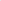 Nr.____________Vilnius           Valstybės įmonė Registrų centras (toliau –TEIKĖJAS), atstovaujama Konsultacijų centro vadovė Jurgita Jekeliūnaitė, veikiančio pagal 2019 m. rugpjūčio 19 d. Valstybės įmonės Registrų centro generalinio direktoriaus įsakymą Nr. VE-398 (1.3 E) „Dėl pavedimo pasirašyti sutartis“ ir , veikiantis pagal  (toliau – Teismas), toliau kiekvienas (-a) atskirai vadinamas (-a) šalimi, o kartu vadinami (-os) Šalimis, sudarė šią Duomenų teikimo Neveiksnių ir ribotai veiksnių asmenų registrui elektroniniu būdu sutartį (toliau – Sutartis).I. SKYRIUSSUTARTIES DALYKASTeismas, vadovaudamasis Neveiksnių ir ribotai veiksnių asmenų registro nuostatais, patvirtintais Lietuvos Respublikos Vyriausybės 2010 m. gruodžio 15 d. nutarimu Nr. 1771 „Dėl Neveiksnių ir ribotai veiksnių asmenų registro reorganizavimo ir Neveiksnių ir ribotai veiksnių asmenų registro nuostatų patvirtinimo" (toliau  ̶  Neveiksnių ir ribotai veiksnių asmenų registro nuostatai), naudodamasis Duomenų teikimo Neveiksnių ir ribotai veiksnių asmenų registrui internetine programa (toliau  ̶  NIRVARIP), elektroniniu būdu teikia Gavėjui Neveiksnių ir ribotai veiksnių asmenų registro nuostatuose nurodytus duomenis (toliau – Duomenys), o Gavėjas įsipareigoja gautus Duomenis tvarkyti Lietuvos Respublikos teisės aktų ir Sutarties nustatyta tvarka.II. SKYRIUSDUOMENŲ TEIKIMO IR GAVIMO TEISINIS PAGRINDASDuomenys teikiami vadovaujantis:2016 m. balandžio 27 d. Europos Parlamento ir Tarybos reglamento (ES) 2016/679 dėl fizinių asmenų apsaugos tvarkant asmens duomenis ir dėl laisvo tokių duomenų judėjimo ir kuriuo panaikinama Direktyva 95/46/EB (toliau – Reglamentas), 6 straipsnio 1 dalies c punktu ir 9  straipsnio 2 dalies g punktu;Lietuvos Respublikos civilinio kodekso 2.111 straipsnio 1 dalimi;Lietuvos Respublikos valstybės informacinių išteklių valdymo įstatymo 25 straipsnio 3 dalimi;Neveiksnių ir ribotai veiksnių asmenų registro nuostatų 24.1 papunkčiu, 33-44, 50 ir 51 punktais;Neveiksnių ir ribotai veiksnių asmenų registro objektų registravimo ir duomenų teikimo taisyklių, patvirtintų valstybės įmonės Centrinės hipotekos įstaigos direktoriaus 2016 m. sausio 14 d. įsakymu Nr. B1-6 „Dėl neveiksnių ir ribotai veiksnių asmenų registro objektų registravimo ir duomenų teikimo taisyklių patvirtinimo“ (toliau  ̶ Neveiksnių ir ribotai veiksnių asmenų registro objektų registravimo ir duomenų teikimo taisyklės) 9, 11-12 punktais, 28.1-28.7 bei 36.1-36.5 papunkčiais;Duomenys gaunami vadovaujantis:Reglamento 6 straipsnio 1 dalies c punktu ir 9  straipsnio 2 dalies g punktu;Neveiksnių ir ribotai veiksnių asmenų registro nuostatų 10.6 papunkčiu.III. SKYRIUSDUOMENŲ NAUDOJIMO TIKSLASGavėjas, būdamas Neveiksnių ir ribotai veiksnių asmenų registro tvarkytoju, Duomenis tvarko siekdamas registruoti Neveiksnių ir ribotai veiksnių asmenų registro objektus, teikti duomenis ir informaciją duomenų gavėjams, siekiant išvengti neteisėtų sandorių sudarymo.IV. SKYRIUSDUOMENŲ SAUGUMAS, TEIKIMO IR NAUDOJIMO TVARKAGavėjas įsipareigoja:gautus Duomenis naudoti tik Sutarties 4 punkte numatytam Duomenų naudojimo tikslui;pasirašius Sutartį, per 3 darbo dienas suteikti Teismo paskirtiems asmenims, nurodytiems Sutarties priede „Teismo paskirtų asmenų sąrašas“, prieigą prie NIRVARIP;suteikti Teismo paskirtiems asmenims teisę per NIRVARIP teikti Neveiksnių ir ribotai veiksnių asmenų registrui Sutarties 1 punkte nurodytus Duomenis elektroniniu būdu;gavęs rašytinį Teismo prašymą ir užpildytą bei pasirašytą papildomą Sutarties priedą „Teismo paskirtų asmenų sąrašas“, kuriame Teismas nurodo tik papildomai paskirtus asmenis, per 3 darbo dienas suteikti papildomai Teismo paskirtiems asmenims prieigą prie NIRVARIP;gavęs Teismo rašytinį prašymą sustabdyti ar panaikinti Teismo paskirtam (-iems) asmeniui (-ims) suteiktą prieigą prie NIRVARIP, nedelsdamas sustabdyti ar panaikinti Teismo paskirto (-ų) asmens (-ų) turimą prieigą prie NIRVARIP;gavęs Duomenis elektroniniu būdu, atlikti Neveiksnių ir ribotai veiksnių asmenų registro nuostatuose ir Neveiksnių ir ribotai veiksnių asmenų registro objektų registravimo ir duomenų teikimo taisyklėse nustatytus veiksmus;Sutartyje nurodytus Teismo paskirtų asmenų pateiktus asmens duomenis naudoti vadovaujantis Reglamento, Lietuvos Respublikos asmens duomenų teisinės apsaugos įstatymo, Neveiksnių ir ribotai veiksnių asmenų registro nuostatų ir Duomenų subjektų teisių įgyvendinimo tvarkant asmens duomenis Lietuvos Respublikos teisingumo ministerijos valdomuose registruose ir valstybės informacinėse sistemose tvarkos aprašo, patvirtinto Lietuvos Respublikos teisingumo ministro 2020 m. birželio 25 d. įsakymu Nr. 1R-181 „Dėl Duomenų subjektų teisių įgyvendinimo tvarkant asmens duomenis Lietuvos Respublikos teisingumo ministerijos valdomuose registruose ir valstybės informacinėse sistemose tvarkos aprašo patvirtinimo“ nuostatomis;konsultuoti Teismo paskirtus asmenis Duomenų teikimo Neveiksnių ir ribotai veiksnių asmenų registrui elektroniniu būdu klausimais;užtikrinti NIRVARIP veikimą, kai Teismo paskirtų asmenų kompiuterinėse darbo vietose yra ši programinė įranga: „Internet Explorer 8.0“ (arba naujesnė versija) arba „Mozilla Firefox 3.6“ (arba naujesnė versija) interneto naršyklė su „JavaScript“ palaikymu, „Adobe Reader 9“ (arba naujesnė versija), „Microsoft Word 2003“ (arba naujesnė versija);užtikrinti Sutartimi gaunamų Duomenų saugą, vadovaudamasis Valstybės įmonės Registrų centro tvarkomų registrų ir informacinių sistemų duomenų saugos nuostatais, patvirtintais Lietuvos Respublikos teisingumo ministro 2017 m. gegužės 22 d. įsakymu Nr. 1R-132 „Dėl valstybės įmonės Registrų centro tvarkomų registrų ir informacinių sistemų duomenų saugos nuostatų patvirtinimo“ ir kitais Neveiksnių ir ribotai veiksnių asmenų registro duomenų saugą reglamentuojančiais teisės aktais, nuo jų gavimo momento;   užtikrinti, kad jo darbuotojai, kurie tvarko asmens duomenis, yra pasirašytinai supažindinti su pareiga saugoti asmens duomenų paslaptį ir yra įsipareigoję užtikrinti asmens duomenų konfidencialumą;laikytis Sutartyje numatytų Duomenų naudojimo sąlygų ir tvarkos, tinkamai, kokybiškai ir laiku vykdyti įsipareigojimus, numatytus Sutartyje ir kituose Lietuvos Respublikoje galiojančiuose teisės aktuose.6.Teismas įsipareigoja:Gavėjui teikti Duomenis Lietuvos Respublikoje galiojančių teisės aktų ir Sutarties nustatyta tvarka ir sąlygomis;jungtis prie NIRVARIP per universalią elektroninio identifikavimo platformą iPasas adresu https://www.ipasas.lt/ elektroninio autentifikavimo paslaugos priemonėmis (mobiliuoju elektroniniu parašu, kriptografine USB laikmena, lustine kortele ar kitomis priemonėmis, nurodytomis interneto svetainėje https://www.ipasas.lt/). Teismo paskirti asmenys turi pasirinkti norimą autentifikavimosi būdą ir vadovautis tolimesniais nurodymais, kurie priklauso nuo pasirinkto autentifikavimosi būdo. Sėkmingai autentifikavus suteikiama teisė dirbti su NIRVARIP;užtikrinti, kad Teismo paskirti asmenys suteikta prieiga prie NIRVARIP naudotųsi asmeniškai ir ji nebūtų perduota ar kitaip perleista tretiesiems asmenims;nedelsiant pranešti Gavėjui apie Teismo paskirto asmens elektroninio autentifikavimo paslaugos priemonių praradimą ar kitas aplinkybes, dėl kurių autentifikavimo paslaugos priemonėmis gali pasinaudoti tretieji asmenys;nedelsiant pranešti Gavėjui apie Teismo paskirtam asmeniui automatiškai sustabdytas prieigos teises prie NIRVARIP;nedelsiant raštu informuoti apie Teismo paskirto asmens įgaliojimų sustabdymą ir įgaliojimų sustabdymo panaikinimą;nedelsiant raštu informuoti Gavėją apie Sutarties priede „Teismo paskirtų asmenų sąrašas“ ir jo skiltyje „Asmuo (asmenys), kuriam (-iems) suteikiama teisė peržiūrėti sąskaitas faktūras“ nurodytų asmenų pasikeitimus;raštu informuoti Gavėją apie Teismo paskirto asmens įgaliojimų pasibaigimą, likus ne mažiau kaip 3 darbo dienoms iki įgaliojimų pasibaigimo;per 5 darbo dienas raštu informuoti apie adreso ir kitų duomenų, nurodytų šioje Sutartyje, pasikeitimą;užtikrinti, kad Teismo paskirti asmenys tvarkytų fizinių asmenų duomenis vadovaudamiesi Reglamentu ir Lietuvos Respublikos asmens duomenų teisinės apsaugos įstatymo nuostatomis;Neveiksnių ir ribotai veiksnių asmenų registro nuostatų nustatyta tvarka informuoti Gavėją apie jam perduotų neteisingų, neišsamių ar netikslių Duomenų ištaisymą nedelsiant, bet ne vėliau kaip per 5 darbo dienas nuo tokių Duomenų ištaisymo;Įvykus asmens duomenų saugumo pažeidimui, Gavėjo prašymu, padėti nustatyti pažeidimo pobūdį, priežastis bei teikti kitą informaciją, numatytą Reglamento 33 straipsnio 2 dalyje, kiek tai susiję su Sutartyje numatytų duomenų teikimu; tinkamai, kokybiškai ir laiku vykdyti įsipareigojimus, numatytus Sutartyje ir kituose Lietuvos Respublikoje galiojančiuose teisės aktuose.Sustabdžius Teismo paskirto asmens įgaliojimus, Gavėjas įgaliojimų sustabdymo laikotarpiu panaikina Teismo paskirtam asmeniui suteiktas teises naudotis NIRVARIP.Apie NIRVARIP veikimo, Duomenų teikimo nesklandumus Teismas ar jo paskirti asmenys informuoja Gavėją tel. (8 5) 268 8262 arba per Gavėjo interneto svetainę https://info.registrucentras.lt/.Teismas kiekvienu konkrečiu atveju prisiima atsakomybę už jo paskirtų asmenų per NIRVARIP programą Neveiksnių ir ribotai veiksnių asmenų registrui perduotų Duomenų teisingumą, išsamumą, vientisumą ir saugą, tol, kol Duomenys pasieks Gavėją.Teismui arba jo paskirtam asmeniui pranešus apie prarastas elektroninio autentifikavimo paslaugos priemones ir (arba) galimą jų konfidencialumo pažeidimą, Gavėjas, patikrinęs Teismo paskirto asmens tapatybę (tikrinamas vardas, pavardė ir kiti asmenį apibūdinantys duomenys, įregistruoti Gavėjo sistemoje), nedelsdamas sustabdo atitinkamas Teismo paskirto asmens prieigos teises. Prieigos teisė Teismo paskirtiems asmenims atnaujinama ar suteikiama iš naujo tik gavus rašytinį Teismo prašymą.Teismui arba jo paskirtam asmeniui, Sutarties 8 punkte nustatyta tvarka, pranešus apie automatiškai sustabdytas prieigos teises dėl nesėkmingų bandymų prisijungti prie NIRVARIP, Gavėjas prieigos teises atnaujina, patikrinęs Teismo paskirto asmens tapatybę (tikrinamas vardas, pavardė ir kiti asmenį apibūdinantys duomenys, įregistruoti Gavėjo sistemoje). Jei Teismo paskirto asmens prieigos teisės prie internetinės programos automatiškai sustabdomos daugiau kaip kartą per dieną, prieigos teisės atnaujinamos tik gavus rašytinį Teismo ar jo paskirto asmens prašymą. Teismo rašytiniai prašymai suteikti, atnaujinti ar panaikinti prieigos teises prie NIRVARIP programos, taip pat papildomas (-i) Sutarties  priedas (-ai) „Teismo paskirtų asmenų sąrašas“ ir (ar) „Asmuo (asmenys), kuriam (-iems) suteikiama teisė peržiūrėti sąskaitas faktūras“ gali būti pateikti asmeniškai, atsiųsti paštu ar pateikti elektroniniu būdu, kai pasirašyti saugiu elektroniniu parašu, atitinkančiu Lietuvos Respublikos elektroninio parašo įstatyme nustatytus reikalavimus.V. SKYRIUSATLYGINIMAS UŽ DUOMENŲ ĮRAŠYMĄTeismas Duomenis Neveiksnių ir ribotai veiksnių asmenų registrui teikia neatlygintinai. Vadovaujantis Lietuvos Respublikos valstybės informacinių išteklių valdymo įstatymo 25 straipsnio 3 dalimi, Gavėjas duomenis į Neveiksnių ir ribotai veiksnių asmenų registrą įrašo neatlygintinai.VI. SKYRIUSATSAKOMYBĖ IR GINČŲ SPRENDIMO TVARKANė viena Šalis neturi teisės pavesti Sutartį vykdyti tretiesiems asmenims.Už Sutarties įsipareigojimų nevykdymą arba netinkamą vykdymą Šalys atsako Lietuvos Respublikoje galiojančių teisės aktų nustatyta tvarka.Bet kokie nesutarimai ar ginčai, kylantys tarp Šalių dėl Sutarties, sprendžiami derybų būdu, o jeigu tokiu būdu ginčų išspręsti nepavyksta, jie sprendžiami Lietuvos Respublikos teisme, vadovaujantis Lietuvos Respublikoje galiojančiais įstatymais ar kitais teisės aktais.VII. SKYRIUSTAIKYTINA TEISĖSutarčiai ir kitiems Šalių tarpusavio santykiams, neaptartiems Sutartyje, taikoma Lietuvos Respublikos teisė.VIII. SKYRIUSSUTARTIES KEITIMO IR PAPILDYMO TVARKAVisi Sutarties pakeitimai ir papildymai, išskyrus Sutarties 20 ir 21 punktuose numatytus atvejus, bus daromi tarp Šalių pasirašant papildomus susitarimus dėl Sutarties keitimo ar papildymo, kurie tampa neatskiriama Sutarties dalimi. Gavėjas turi teisę vienašališkai keisti Sutartyje nurodytas Duomenų teikimo ir naudojimo tvarką ir (ar) sąlygas, pranešdamas Teismui apie tai prieš 30 (trisdešimt) kalendorinių dienų (interneto puslapyje www.registrucentras.lt ir (ar) elektroniniu paštu Sutarties XII skyriuje „Šalių rekvizitai“ nurodytu elektroninio pašto adresu) iki duomenų teikimo ir naudojimo tvarkos ir (ar) sąlygų pasikeitimo.Pasikeitus Sutartyje nurodytų teisės aktų nuostatoms, taip pat Sutarties 13 ir 20 punktuose numatytais atvejais, Sutartis nekeičiama, o taikomos aktualios teisės aktų nuostatos arba Gavėjo  vienašališkai pakeista duomenų teikimo ir naudojimo tvarka ir (ar) sąlygos, apie kurias Gavėjas praneša Teismui Sutarties 20 punkte nustatyta tvarka.Visi Sutarties pakeitimai ir papildymai įsigalioja nuo jų pasirašymo dienos, jeigu juose nenumatyta vėlesnė įsigaliojimo data.  Visi Sutarties pakeitimai ir papildymai laikomi neatskiriama Sutarties dalimi.IX. SKYRIUSNENUGALIMOS JĖGOS (FORCE MAJEURE) APLINKYBĖSNė viena iš Sutarties Šalių neatsako už bet kurios savo prievolės neįvykdymą ar dalinį neįvykdymą, jeigu ji įrodo, kad prievolė neįvykdyta dėl aplinkybių, kurių ji negalėjo kontroliuoti bei protingai numatyti Sutarties sudarymo metu, ir kad negalėjo užkirsti kelio šioms aplinkybėms ar pasekmėms atsirasti. Įvykus nenugalimos jėgos (force majeure) aplinkybėms, Sutarties Šalys vadovaujasi Lietuvos Respublikos civilinio kodekso 6.212 straipsniu ir Atleidimo nuo atsakomybės esant nenugalimos jėgos (force majeure) aplinkybėms taisyklėmis, patvirtintomis Lietuvos Respublikos Vyriausybės 1996 m. liepos 15 d. nutarimu Nr. 840 „Dėl Atleidimo nuo atsakomybės esant nenugalimos jėgos (force majeure) aplinkybėms taisyklių patvirtinimo“.Šalis, prašanti ją atleisti nuo atsakomybės, privalo pranešti kitai Šaliai raštu apie nenugalimos jėgos aplinkybes nedelsdama, tačiau ne vėliau kaip per 3 (tris) darbo dienas nuo tokių aplinkybių atsiradimo ar paaiškėjimo, taip pat pranešti apie galimą Sutartyje numatytų įsipareigojimų įvykdymo terminą. Būtina pranešti ir tuomet, kai išnyksta pagrindas nevykdyti įsipareigojimų. Pagrindas atleisti Šalį nuo atsakomybės atsiranda nuo nenugalimos jėgos aplinkybių atsiradimo momento, arba jeigu laiku nebuvo pateiktas pranešimas, nuo pranešimo pateikimo momento. Jeigu Šalis laiku neišsiunčia pranešimo arba neinformuoja, ji privalo kompensuoti kitai Šaliai žalą, kurią ši patyrė dėl laiku nepateikto pranešimo arba dėl to, kad nebuvo jokio pranešimo.X. SKYRIUS SUTARTIES GALIOJIMAS IR NUTRAUKIMASSutartis įsigalioja nuo jos pasirašymo dienos ir galioja neterminuotai. Jeigu Sutartis Šalių pasirašoma ne tą pačią dieną, laikoma, kad Sutartis įsigalioja tą dieną, kai ją pasirašo antroji Šalis.  Įsigaliojus Sutarčiai, netenka galios Šalių anksčiau sudaryta sutartis dėl Duomenų teikimo Neveiksnių ir ribotai veiksnių asmenų  registrui (jei tokia sutartis buvo sudaryta). Sutartis pasibaigia, kai:	Sutartis nutraukiama Šalių sutarimu;Sutartis nutraukiama vienašališkai Sutarties 31 punkte nustatyta tvarka;netekus galios teisės aktams, reglamentuojantiems Šalių teisę teikti ar gauti Duomenis arba kitais atvejais, įskaitant, bet neapsiribojant, Šalies reorganizavimą, likvidavimą, veiklos apribojimą, dėl kurių Teismas netenka teisės tvarkyti ir teikti Duomenis, o Gavėjas gauti ir tvarkyti Duomenis. Sutartis šiuo atveju laikoma pasibaigusia nuo dienos, kai atsiranda šiame papunktyje numatytos aplinkybes, apie kurias viena Sutarties Šalis privalo nedelsdama, tačiau ne vėliau kaip per 3 (tris) darbo dienas nuo tokių aplinkybių atsiradimo, informuoti kitą Šalį.Sutarties nutraukimo vienašališkai sąlygos ir tvarka:Šalis gali nutraukti Sutartį nesant Sutarties sąlygų pažeidimo, raštu įspėjusi kitą Šalį  prieš 30 (trisdešimt) kalendorinių dienų. Laikoma, kad Sutartis nutraukta po 30 (trisdešimt) kalendorinių dienų nuo tokio pranešimo pateikimo dienos;Šalis gali nutraukti Sutartį kitai Šaliai nevykdant ar netinkamai vykdant sutartinius įsipareigojimus, raštu įspėjusi kitą Šalį prieš 10 (dešimt) darbo dienų. Laikoma, kad Sutartis nutraukta po 10 (dešimt) darbo dienų nuo tokio pranešimo pateikimo dienos.Jei bet kuri Sutarties nuostata tampa ar pripažįstama visiškai ar iš dalies negaliojančia, tai neturi įtakos kitų Sutarties nuostatų galiojimui. Sutarties nutraukimas nepanaikina Šalies teisės reikalauti atlyginti nuostolius, atsiradusius dėl Sutarties neįvykdymo, bei netesybas, taip pat neturi įtakos ginčų nagrinėjimo tvarką nustatančių Sutarties sąlygų, taip pat sąlygų, susijusių su atsakomybe tarp Šalių, atsiskaitymais pagal Sutartį bei kitų Sutarties sąlygų galiojimui, jeigu šios sąlygos pagal savo esmę lieka galioti ir po Sutarties nutraukimo. XI. SKYRIUSBAIGIAMOSIOS NUOSTATOSVisi pranešimai, sutikimai ar kita informacija (toliau – pranešimas) pagal Sutartį turi būti sudaromi raštu. Jie gali būti įteikiami asmeniškai ar siunčiami elektroniniu paštu arba registruotu paštu, kiekvienu atveju išsiunčiant Šalių Sutartyje nurodytais adresais ar elektroniniu paštu. Jei pranešimas siunčiamas elektroniniu paštu, laikoma, kad jį Šalis gavo tą pačią dieną, jei jis buvo išsiųstas darbo dieną iki darbo valandų pabaigos, arba kitą darbo dieną, jei jis buvo išsiųstas nedarbo dieną arba pasibaigus darbo valandoms. Jei pranešimas siunčiamas paštu, laikoma, kad jį adresatas gavo po 5 (penkių) darbo dienų nuo išsiuntimo.Šalys įsipareigoja per 5 (penkias) darbo dienas raštu informuoti viena kitą apie Sutartyje nurodytų banko ir kitų rekvizitų pasikeitimus. Šalis, neįvykdžiusi šio reikalavimo, negali reikšti pretenzijų, kad kitos Šalies veiksmai, atlikti remiantis paskutiniais jai žinomais rekvizitais, neatitinka Sutarties sąlygų arba kad ji negavo pranešimų, siųstų pagal tuos rekvizitus.Sutartis sudaryta dviem egzemplioriais, turinčiais vienodą teisinę galią, po vieną egzempliorių kiekvienai Šaliai.Sutarties priedas „Teismo paskirtų asmenų sąrašas“ yra neatskiriama Sutarties dalis.XII. SKYRIUS ŠALIŲ REKVIZITAIJuridinių asmenų registro duomenų teikimo Sutarties Nr. __________3 priedasDUOMENŲ VARTOTOJŲ SĄRAŠASAsmuo (-enys), kuriam (-iems) suteikiama teisė peržiūrėti PVM sąskaitas faktūras:Atsakingas asmuo** el. paštas *Nurodomas statinis (pastovus) IP adresas arba nurodoma, jog IP adresas yra dinaminis (kintamas).** Nurodoma, jei duomenų vartotojų sąraše yra daugiau nei vienas duomenų vartotojas.TEIKĖJASTEISMASValstybės įmonė Registrų centrasJuridinio asmens kodas 124110246Kodas PVM mokėtojo kodas LT241102419Buveinė Lvovo g. 25-101, 09320 VilniusAdresas El. p. info@registrucentras.ltEl. p. Tel. (8 5) 268 8262Tel. Faks. (8 5) 268 8311A. s. LT477044060005572969AB SEB bankas, banko kodas 70440 A. s. LT944010042400050387Luminor Bank AB, banko kodas 40100A. s. LT677300010095519600„Swedbank“, AB, banko kodas 73000 A. s. LT477044060005572969AB SEB bankas, banko kodas 70440 A. s. LT944010042400050387Luminor Bank AB, banko kodas 40100A. s. LT677300010095519600„Swedbank“, AB, banko kodas 73000 A. s. LT477044060005572969AB SEB bankas, banko kodas 70440 A. s. LT944010042400050387Luminor Bank AB, banko kodas 40100A. s. LT677300010095519600„Swedbank“, AB, banko kodas 73000 Konsultacijų centro vadovėJurgita Jekeliūnaitė_____________________________(Parašas)A.V.____________________________(Parašas)20__ m. _________________________ d.Nr.Vardas, pavardėPareigosTelefonasEl. paštasIšorinis IP adresas*Nr.Vardas, pavardėPareigosTelefonasEl. paštasIšorinis IP adresas*GAVĖJAS_____________________________(Parašas)A.V.*Tvirtinama juridinio asmens antspaudu, kai pareiga turėti antspaudą nustatyta juridinio asmens steigimo dokumentuose arba įstatymuose.